平成３０年度　一般社団法人　千葉県介護福祉士会日 　 時：平成３０年１２月１日（土）会    場：社会福祉法人　慶美会特別養護老人ホーム　サンクレール谷津〒275-0026　習志野市谷津４丁目６番１０号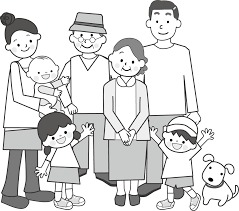 （京成本線「谷津駅」より徒歩３分）内　　容：１０：００～１１：３０「施設見学」１２：３０～１３：３０「交流会」現在、介護人材不足を解決するため、業務効率化とサービスの質の向上を目指し、ロボットの導入やICT化を推進する動きも出てきております。また、介護人材確保には、地域包括ケアシステムの構築も不可欠で、「住み慣れた地域で、自分らしく暮らし続ける」ことができる社会の実現を目指すともうたわれております。そこで、平成30年４月OPENの商店街や地域の公園が隣接し「認知症対応型デイサービス」を併設、「インカム」を導入されている上記施設を見学します。見学を通してこれからの介護を考える機会にして頂き、自施設で新たなサービスの提供に生かしていただくことを目的とします。参 加 費：会員・準会員 １,０００円　 一般 ３,０００円（交流会食事代　別途）定  　員：１０名　　　　そ の 他：お車でのご来場はご遠慮下さい。＜お申し込み＞氏名・連絡先・会員の有無（会員番号）を裏面のFAX送信票で千葉県介護福祉士会事務局までお申し込み下さい。　問合わせ先：　一般社団法人千葉県介護福祉士会　　　　　　　 〒260-0026  千葉市中央区千葉港４－３　千葉県社会福祉センター3階TEL 043-248-1451  FAX 043-248-1515E-mail　kai5niji@poem.ocn.ne.jp≪申込書・FAX送信票は、裏面にあります≫（ＦＡＸ：０４３－２４８－１５１５）一般社団法人　千葉県介護福祉士会※鏡文は不用です。研修等参加申し込みＦＡＸ送信票　　　　　　　　　　　　　　　　ＦＡＸ送信日：平成　　　年　　　月　　日研修名等平成３０年度　第２回君津・安房ブロック研修会『施設見学・交流会』日　　時平成３０年１２月１日（土）１０：００～１１：３０会　　場特別養護老人ホーム　サンクレール谷津氏　　名	住　　所連絡先〒電話：　　　　　　　　　　　　（自宅・携帯・職場）FAX：　　　　　　　　　　　 　（自宅・職場）勤務先会　　員区分等□　会員（会員番号：　　　　　　　　）　　　　　　ブロック□　準会員□　一般連　絡事項等